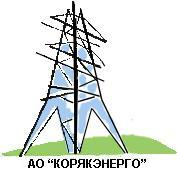 АКЦИОНЕРНОЕ ОБЩЕСТВО «КОРЯКЭНЕРГО»Извещение о проведении запроса цен в электронной формеАО «Корякэнерго», далее – Заказчик, настоящим объявляет о проведении запроса цен и приглашает юридических лиц, индивидуальных предпринимателей и физических лиц (далее — Поставщики, Подрядчики, Исполнители), способных на законных основаниях поставлять требуемую продукцию подавать свои заявки на участие в закупке:Приложение 1к извещению запроса ценот «22» февраля 2019 г.ТЕХНИЧЕСКОЕ ЗАДАНИЕна поставку запасных частей для котлов на текущую эксплуатацию систем теплоснабжения и холодного водоснабжения2. Общие требования:2.1. Товар должен быть новым и ранее не использованным;2.2. Товар должен быть поставлен в полном объеме без исключений; ± кратно единицы материала.2.3. Товар должен быть расфасован, упакован и промаркирован, согласно данного технического задания на поставку: каждая упаковка (мешок, коробка, барабан, моток, бухта, паллет, обрешетка и т.п.) должны строго в обязательном порядке иметь нестирающуюся, защищенную от низких температур и внешних погодных воздействий и плотно приклеенную маркировку формата А4 с надписью, согласно Спецификациям к договору поставки2.4. Упаковка должна предохранять от внешних повреждений и быть приспособлена для транспортирования водным, автомобильным и железнодорожным транспортом, в соответствии с нормативно-технической документацией, утвержденной в установленном порядке, для данного вида транспорта.2.5. Товар должен соответствовать российским стандартам, ГОСТу, техническим условиям и подтверждаться сертификатом качества изготовителя или техническим паспортом;2.6. Данное предложение не исключает частичное изменение номенклатуры при заключении договора.3. Требования к поставке:3.1. Место поставки: Камчатский  край г. Петропавловск-Камчатский, ул. Озерная, 41.3.2. Срок поставки: 20 рабочих дней с момента подписания договора.3.3. В стоимость поставки входит стоимость поставляемого товара, все затраты, издержки связанные с его доставкой до места поставки и иные расходы Поставщика.4. Условия оплаты: согласно проекту договора.Приложение 2к извещению запроса ценот «22» февраля 2019 г.Начальная цена за единицу товараПриложение 3к извещению запроса ценот «22» февраля 2019 г.Форма 1.на бланке УчастникаЗАЯВКА УЧАСТНИКА Уважаемые господа!Участник _______________________________________________________________________(наименование, юр. адрес)изучив извещение на запрос цен на Закупку № ___ Лот № ____  «_______________________________________» от «___» __________ 2019 г., предлагаем поставку следующего товара:В стоимость поставки входит стоимость поставляемого товара, все затраты, издержки связанные с его доставкой до места поставки и иные расходы Поставщика.Срок поставки товара: в течение 20 рабочих дней с момента подписания договора.Место поставки товара: склад Заказчика по адресу Камчатский край, г. Петропавловск-Камчатский ул. Озерная 41.Данная заявка имеет статус оферты и действительна до [указывается срок действия заявки].Настоящим так же сообщаем Вам, что данная сделка для нашей организации не является крупной и не требует одобрения. (Настоящим так же сообщаем Вам, что данная сделка для нашей организации является крупной и мы прикладываем одобрение __________ на ее совершение.)Сообщаем, что для оперативного уведомления нас по вопросам организационного характера и взаимодействия с Заказчиком нами уполномочен: ______________________________________________________________________________________(Ф.И.О., должность и контактная информацию уполномоченного лица, включая телефон, факс, адрес)К настоящей заявке прикладываются следующие документы, подтверждающие соответствие предлагаемого нами товара установленным требованиям: - проект договора поставки и спецификации согласно приложению 4, заполненный со стороны Участника (обязательно); - протокол разногласий (в случае наличия разногласий по проекту договора), подписанный Участником (обязательно);- копии учредительных документов (обязательно);- копии свидетельства о постановке на учет в налоговом органе, свидетельство о внесении в единый государственный реестр юридических лиц или свидетельство о внесении в единый государственный реестр индивидуальных предпринимателей (обязательно);- выписка из ЕГРЮЛ (ЕГРИП) (обязательно);- Декларация о соответствии Участника (обязательно);- сертификаты соответствия, паспорта на товар и т.п. (при наличии).Реквизиты Участника:Почтовый адрес:ИНН:КПП:ОГРН:С уважением,Форма 2на бланке УчастникаПротокол разногласий к проекту ДоговораНаименование и адрес Участника: __________________________________________.Мы понимаем, что Заказчик вправе не согласится с нашими предложениями и согласны подписать договор на условиях Заказчика, указанных в проекте договора.Инструкции по заполнению1. Данная форма заполняется как в случае наличия у Участника предложений по изменению проекта договора, так и в случае отсутствия таких предложений; в последнем случае в таблицах приводятся слова «Согласны с предложенным проектом договора».2. Заказчик оставляет за собой право рассмотреть и принять перед подписанием договора изменения к договору. В случае если стороны не придут к соглашению об этих изменениях, стороны будут обязаны подписать договор на условиях, изложенных в проекте договора.3. Протокол должен быть подписан и скреплен печатью.Форма 3на бланке УчастникаАнкета УчастникаНаименование и адрес Участника: _________________________________Инструкции по заполнению1. Участники должны заполнить приведенную выше таблицу по всем позициям. В случае отсутствия каких-либо данных указать слово «нет».2. В графе 8 «Банковские реквизиты…» указываются реквизиты, которые будут использованы при заключении Договора.3. Анкета должна быть подписана и скреплена печатью.Форма 4на бланке УчастникаДекларация о соответствии Участника Настоящим ___________________________________ подтверждает, что соответствует требованиям, установленным в извещении запроса цен:требованию о непроведении ликвидации Участника закупки - юридического лица и отсутствие решения арбитражного суда о признании Участника закупки - юридического лица, индивидуального предпринимателя несостоятельным (банкротом);требованию о неприостановлении деятельности Участника закупки в порядке, предусмотренном Кодексом Российской Федерации об административных правонарушениях (КоАП РФ), на день подачи заявки на участие в открытом запросе технико-коммерческих предложений;Подтверждает отсутствие у него недоимки по налогам, сборам, задолженности по иным обязательным платежам в бюджеты бюджетной системы РФ за прошедший календарный год, превышающей 25 % (двадцать пять %) от балансовой стоимости активов по данным бухгалтерской отчетности за последний отчетный период и отсутствие сведений о нем в реестре недобросовестных поставщиков, предусмотренном Федеральным законом от 18 июля 2011 года № 223-ФЗ «О закупках товаров, работ, услуг отдельными видами юридических лиц», и в реестре недобросовестных поставщиков, предусмотренном Федеральным законом от 05 апреля 2005 года № 44-ФЗ «О контрактной системе в сфере закупок товаров, работ, услуг для обеспечения государственных и муниципальных нужд».Приложение 4к извещению  запроса ценот «22» февраля 2019 г.ПРОЕКТ ДОГОВОРАДОГОВОР ПОСТАВКИ №_____________________________________, именуемое в дальнейшем «Поставщик», в лице ___________________________, действующего на основании __________ с одной стороны, и АО «Корякэнерго», именуемое в дальнейшем «Покупатель», в лице генерального директора Кондращенко Евгения Николаевича, действующего на основании Устава, с другой стороны, и совместно именуемые Стороны, заключили настоящий договор о нижеследующем:1. ПРЕДМЕТ ДОГОВОРА1.1.	Поставщик по заданию Покупателя обязуется поставить и передать запасные части для котлов на текущую эксплуатацию систем теплоснабжения и холодного водоснабжения (далее по тексту – Товар) Покупателю, в порядке и на условиях, предусмотренных настоящим Договором.1.2.	Покупатель обязуется принять и оплатить поставленный (переданный) Товара в порядке и на условиях, предусмотренных настоящим Договором.1.3.	Товар, поставляемый в рамках предмета настоящего Договора, его наименование, цена, комплектация и количество (объем) определяются в Спецификации на Товар (Приложение). 1.4.	Право собственности на Товар, а также все риски его повреждения и утраты переходят от Поставщика к Покупателю со дня его принятия Покупателем в пункте назначения указанном в Приложении 1 и подписания документов о принятии  Товара (товарных накладных).2.	ЦЕНА ДОГОВОРА И УСЛОВИЯ ОПЛАТЫ ОБОРУДОВАНИЯ2.1.	Стоимость по настоящему Договору составляет _________,__ рублей (_______________ рублей __ копеек), в том числе НДС 20 % ____________,__ рублей. 2.2.	Стоимость Договора включает в себя стоимость поставляемого Товара, стоимость дополнительной комплектации, согласно Приложению, все затраты, издержки связанный с его доставкой в пункт назначения, указанный в Спецификации (Приложении) и иные расходы Поставщика, связанные с исполнением настоящего Договора.2.3.	Оплата Товара по настоящему Договору производится Покупателем по безналичному расчету путем перечисления денежных средств на счет Поставщика в следующем порядке: 2.3.1.	Покупатель оплачивает 100 % от общей стоимости Товара, предусмотренной в п. 2.1 настоящего Договора, на основании выставленного счета в течение 60 (шестидесяти) рабочих дней с даты подписания товарных накладных, при фактическом получении Товара в полном объеме в месте поставки, согласно Спецификации.Для субъектов среднего и малого предпринимательства:2.3.1.	Покупатель оплачивает 100 % от общей стоимости Товара, предусмотренной в п. 2.1 настоящего Договора, на основании выставленного счета в течение 30 (тридцати) календарных дней с даты подписания товарных накладных, при фактическом получении Товара в полном объеме в месте поставки, согласно Спецификации.2.4.	Датой оплаты считается дата поступления денежных средств на счет Поставщика.3. СРОКИ И ПОРЯДОК ПОСТАВКИ3.1.	Товар должен быть поставлен в ассортименте (наименовании), объеме (количестве) и в место поставки указанными в Спецификациях (Приложение  к настоящему Договору). 3.2.	Поставщик обязуется упаковать Товар согласно требованиям, указанным в Спецификации.3.3.	В случае отправки Товара в место поставки транспортными компаниями, Поставщик обязан передать Покупателю копии транспортных накладных подтверждающих передачу Товара в течение 5-ти дней с момента отгрузки Товара транспортной компании на электронный адрес: omts@korenergo.ru.3.4.	По итогам поставки Поставщик обязан предоставить Покупателю на каждую Спецификацию отдельную счет-фактуру и накладную ТОРГ-12 с указанием номера Договора и номера Спецификации.3.5	Не позднее 5-ти календарных дней с даты получения Товара Покупателем, в месте поставки, Поставщик обязан передать Покупателю оригиналы первичных бухгалтерских документов, необходимых для корректного учета приобретаемого товара и совершения операций с ним.3.6.	Поставка должна осуществляться единой партией. Дробление объема поставки на несколько партий не допустимо, за исключением случаев, когда это согласовано Сторонами.4. КАЧЕСТВО ТОВАРА, ГАРАНТИИ И ПОРЯДОК ПРИЕМКИ4.1.	Поставщик обязан поставить Товар в точном соответствии с прилагаемыми к настоящему Договору Спецификациями (Приложение). 4.2.	Поставляемый Товар по своему качеству должен соответствовать техническим характеристикам  и подтверждаться сертификатом качества изготовителя, паспортами другими документами подтверждающими качество Товара предусмотренными законодательством РФ. При отсутствии соответствующих документов Покупатель имеет право приостановить приемку Товара до предоставления всего пакета документов.4.3.	Товар должен отвечать требованиям качества, безопасности жизни и здоровья, а также иным требованиям сертификации, безопасности (санитарным нормам и правилам, государственным стандартам и т.п.), лицензирования, если такие требования предъявляются действующим законодательством Российской Федерации или настоящим Договором. 4.4.	Товар должен иметь необходимые маркировки, наклейки и пломбы, если такие требования, предъявляются действующим законодательством Российской Федерации.4.5.	Товар должен быть поставлен в упаковке (таре), обеспечивающей защиту Товаров от его повреждения или порчи во время транспортировки и хранения в условиях Крайнего Севера согласно ГОСТ 15846-2002 или согласованных обеими сторонами карт упаковки груза. При передаче Товара в упаковке (таре) не обеспечивающей возможность его хранения, Покупатель вправе отказаться от его принятия и от оплаты Товара, а если Товар был оплачен, потребовать возврата уплаченной денежной суммы. 4.6.	Порядок приемки Товара по количеству и качеству регулируется Инструкциями Госарбитража СССР № П-6 и П-7, при этом вызов представителя Поставщика для составления акта о недостатках товара является обязательным. Акты о приемке Товара по количеству и качеству, составленные без участия представителя Поставщика, считаются недействительными, за исключением случаев неявки представителя Поставщика по вызову, либо получения Покупателем согласия Поставщика на приемку Товара в отсутствие его представителя. Односторонняя приемка Товара в любом случае не допускается.4.7.	Товар, несоответствующий требованиям настоящего Договора, в том числе некачественный (бракованный), подлежит замене на товар с аналогичными характеристиками. Замена Товара осуществляется Поставщиком без изменения цены единичной расценки Товара, в течение 14 (четырнадцати) календарных дней с момента обнаружения недостатков Товара.4.8.	Товар обеспечивается гарантией в течение 12 месяцев с момента её получения Покупателем. Во время гарантийного периода, в случае выявления недостатков Товара по вине завода-изготовителя, Поставщик обязан устранить неисправность за свой счет. Претензии (в письменном виде) по количеству и качеству полученного  Товара принимаются в соответствии с Инструкцией Госарбитража СССР по количеству № П-6 от 15.06.1965 и Инструкцией Госарбитража СССР по качеству № П-7 от 25.04.1966, в части не Противоречащей Гражданскому кодексу Российской Федерации.5. ОТВЕТСТВЕННОСТЬ СТОРОН5.1.	За просрочку сроков поставки Товара, Покупатель вправе требовать от Поставщика оплаты пени в размере 0,1 % за каждый день просрочки. Проценты начисляются на стоимость Товара, поставка которого просрочена.5.2.	В случае несвоевременной оплаты поставленного Товара Поставщик вправе требовать от Покупателя оплаты пени в размере 0,01 % за каждый день просрочки. Проценты начисляются на стоимость поставленного, но неоплаченного Товара.6. ПОРЯДОК УРЕГУЛИРОВАНИЯ СПОРОВ6.1.	Стороны обязуются решать споры, вытекающие из настоящего Договора, путем переговоров. До предъявления иска в связи с просрочкой поставки Товара, с ненадлежащим количеством и/или качеством Товара обязательно предъявление претензии. Срок ответа на претензию - две недели от даты ее получения.6.2.	В случае невозможности разрешения разногласий путем переговоров, они подлежат рассмотрению в Арбитражном суде Камчатского края.7. ФОРС-МАЖОРНЫЕ ОБСТОЯТЕЛЬСТВА7.1.	Стороны освобождаются от ответственности за частичное или полное неисполнение своих обязательств по Договору, если такое неисполнение явилось следствием обстоятельств непреодолимой силы, т. е. следствием непредвиденных и непредотвратимых событий чрезвычайного характера. Наличие событий чрезвычайного характера подтверждается документами, выданным соответствующей палатой или другим компетентным органом и является достаточным подтверждением наличия и продолжительности действия непреодолимой силы.7.2.	Сторона, которая не исполняет своего обязательства, должна дать извещение другой Стороне о препятствии и влиянии обстоятельств непреодолимой силы на исполнение обязательств по Договору.7.3.	Сторона, для которой наступили обстоятельства непреодолимой силы не позднее 3-х (трех) рабочих дней, после наступления таких обстоятельств, в письменной форме информирует другую Сторону об их наступлении и последствиях (с обратным уведомлением о получении сообщения), и принимает все возможные меры с целью максимально ограничить отрицательные последствия, вызванные указанными форс-мажорными обстоятельствами. Сторона, для которой возникли форс-мажорные обстоятельства, должна также не позднее 3-х (трех) рабочих дней, известить в письменной форме другую Сторону о прекращении этих обстоятельств.8. ПРОЧИЕ УСЛОВИЯ8.1.	Настоящий Договор вступает в силу со дня его подписания обеими Сторонами и действует до полного исполнения ими своих обязательств.8.2.	Договор составлен в двух экземплярах, имеющих одинаковую юридическую силу, по одному для каждой из Сторон.8.3.	С предварительного письменного согласия Покупателя, Поставщик имеет право производить поставку Товара с заменой ее ассортимента, указанного в Спецификациях (Приложение) настоящего Договора в пределах общей суммы поставляемого Товара.8.4.	С момента заключения настоящего Договора вся предыдущая переписка и договоренности Сторон, касающиеся предмета настоящего Договора, теряют силу.8.5.	Все изменения и дополнения к Договору, а также его расторжение считаются действительными при условии, если они совершены в письменной форме и подписаны обеими Сторонами.8.6.	Все дополнительные соглашения, акты и иные приложения к Договору, подписываемые Сторонами при исполнении настоящего Договора, являются его неотъемлемой частью.8.7.	По всем вопросам, не предусмотренным Договором, Стороны руководствуются действующим законодательством РФ.8.8. К Договору прилагаются:Приложение  (спецификация)9. РЕКВИЗИТЫ СТОРОНПриложение  к договору поставкиот«__»________2019 г. № _______________СПЕЦИФИКАЦИЯ 1на поставку запасных частей для котлов на текущую эксплуатацию систем теплоснабжения и холодного водоснабжения для п. Усть-Камчатск Усть-Камчатского района Камчатского края1. Общая сумма за товар: _________,__ рублей (___________________ рублей___ копеек), в т.ч. НДС _________ рублей. (или НДС не облагается (упрощенная система налогообложения))2. Условия  и место поставки: доставка товара в упакованном и маркированном виде на склад Покупателя на склад Покупателя по адресу: Камчатский  край г. Петропавловск-Камчатский, ул. Озерная, 413. Упаковка: Товар поставляется в упаковках, предохраняющих от внешних повреждений и приспособленных для транспортирования водным, автомобильным и железнодорожным транспортом, в соответствии с нормативно-технической документацией, утвержденной в установленном порядке, для данного вида транспорта. Упаковка Товара должна быть чистой и сухой, без внешних повреждений и доступа к содержимому.	Каждая отдельная упаковка (мешок, коробка, барабан, моток, бухта, паллет, обрешетка и тп.) должны в обязательном порядке иметь, нестирающуюся, защищенную от низких температур и внешних погодных воздействий и плотно приклеенную маркировку формата А4 с надписью:Корякэнерго запасные части для котлов п. Усть-Камчатск4. Срок поставки: в течение 20 рабочих дней с момента подписания договора.Приложение 5к извещению  запроса ценот «22» февраля 2019 г.Порядок заключения договора1. Перед заключением договора Заказчик имеет право провести с Участником, признанным Победителем преддоговорные переговоры на уточнение и согласование некоторых изменений условий договора. Согласие Участника, признанного Победителем на изменение некоторых показателей своей заявки фиксируется письмом Участника. По факту проведения преддоговорных переговоров, Заказчик вносит изменения в проект договора.После определения победителя по закупке Заказчик имеет право отказаться от подписания договора.2. Порядок и сроки заключения договора по закупке:2.1. В проект договора, который прилагается к документации, включаются реквизиты Победителя (единственного участника) и условия исполнения договора, предложенные Победителем (единственным участником) в заявке или в ходе проведения переторжки (если она проводилась), преддоговорных переговоров (если они проводились). Если в заявке Победителя имеется протокол разногласий к договору, то при заполнении договора Заказчик, на свое усмотрение, может внести предложенные изменения, либо высказать свои возражения Победителю.2.2. В течение не более 8-ми (восьми) дней со дня размещения в ЕИС итогового протокола закупки Заказчик передает Победителю (единственному участнику) заполненный проект договора. Проект договора направляется в виде файла формата Word на электронную почту Победителя (единственного участника). 2.3. Победитель (единственный участник) в течение не более 5-ти (пяти) дней с момента получения заполненного договора должен направить Заказчику на электронную почту  скан подписанного и скрепленного печатью (за исключением физического лица) договора с последующей досылкой оригиналов почтой либо по возможности  доставить оригинал  подписанного и скрепленного печатью (за исключением физического лица) договора в двух экземплярах по адресу нахождения Заказчика.2.4. При получении сканов подписанных договоров от Победителя (единственного участника) Заказчик подписывает и проставляет печать со своей стороны и направляет скан двухсторонне подписанного договора на электронную почту Победителя (единственного участника). До получения оригиналов скан двухсторонне подписанного договора принимается в работу обеими сторонами.При получении оригиналов Заказчик подписывает и скрепляет печатью  оба экземпляра договора и возвращает один из них Победителю (единственному участнику) закупки.2.5. Договор по результатам осуществления закупки в электронной форме, если в документации о закупке выбран способ подписания договора на бумажном носителе  заключается в указанном ранее порядке и сроки, если выбран  способ подписания договора с использованием электронной подписи договор заключается в указанном ранее порядке и сроки с учетом особенностей документооборота в электронной форме с использованием программно-аппаратных средств электронной площадки и подписывается электронной подписью лиц, имеющих право действовать от имени соответственно Участника такой закупки, Заказчика. 2.6. Если в соответствии с законодательством РФ заключение договора требует получение одобрения от органа управления Заказчика, то договор должен быть заключен не позднее чем через пять дней с даты указанного одобрения. Аналогичный срок действует с даты вынесения решения антимонопольного органа по результатам рассмотрения жалобы на действия (бездействие) Заказчика, комиссии по закупкам, оператора электронной площадки.3.. Порядок действий при наличии  разногласий с проектом договора.3.1. Если Победитель (единственный участник), после получения договора обнаружит в его тексте неточности, технические ошибки, опечатки, несоответствие договора условиям, предложенным в заявке или в ходе проведения переторжки (если она проводилась), преддоговорных переговоров (если они проводились), то Победителем (единственным участником) оформляется протокол разногласий. Протокол разногласий оформляется в письменном виде и должен содержать следующие сведения:- о месте, дате и времени его составления;- о наименовании предмета закупки и номера закупки;- о положениях договора, в которых, по мнению Участника закупки, содержатся неточности, технические ошибки, опечатки, несоответствие договора условиям, предложенным в заявке такого Участника.Кроме того, в указанный протокол включаются предложения Победителя (единственного участника)  закупки по изменению условий договора.Протокол подписывается Победителем (единственным участником)  закупки и направляется Заказчику в течение не более 5-ти (пяти) дней с момента получения заполненного договора.3.2.. Заказчик рассматривает протокол разногласий в течение 2-х (двух) рабочих дней со дня его получения от Победителя (единственного участника)  закупки. Если содержащиеся в протоколе разногласий замечания будут учтены полностью или частично, то Заказчик вносит изменения в текст договора и повторно направляет договор Победителю (единственному участнику). Вместе с тем Заказчик вправе повторно направить Победителю (единственному участнику) закупки договор в первоначальном варианте, а также отдельный документ с указанием причин, по которым отказано в принятии полностью или частично замечаний Победителя (единственного участника) закупки, содержащихся в протоколе разногласий. 3.3. Победитель (единственный участник) закупки, с которым заключается договор, в течение 3-х (трех) дней  со дня получения окончательной редакции договора,  подписывает его, скрепляет его печатью (за исключением физического лица) и возвращает Заказчику.3.4. В случае недостижения договоренности между Победителем (единственным участником) и Заказчиком по протоколу разногласий к договору, Победитель (единственный участник) должен подписать договор в предложенном Заказчиком варианте, а по пунктам разногласий решать вопрос в порядке, предусмотренном законодательством РФ. В противном случае, по истечению 20 дней с момента опубликования итогового протокола по закупке Победитель (единственный участник) будет считаться уклонившимся от заключения договора. 3.5. В случае проведения закупки в электронной форме направление протокола разногласий Заказчику и дальнейший обмен документами между Победителем (единственным участником) и Заказчиком в части подписания договора осуществляются в зависимости от выбранного способа подписания договора: если в письменной форме, то по электронной почте, а если в электронной форме -  с использованием программно-аппаратных средств электронной площадки. 4. Заказчик указывает в договоре страну происхождения поставляемого товара на основании сведений, содержащихся в заявке Участника, с которым заключается договор.5. В случае, если Участник, признанный Победителем, в срок, предусмотренный извещением, не представил Заказчику  подписанный договор, такой Участник признается Заказчиком уклонившимся от заключения договора.6. Участник, признанный Победителем, до заключения договора должен представить Заказчику обеспечение исполнения договора, в случае, если в  извещении запроса было установлено такое требование. Обеспечение исполнения договора предоставляется в размере и форме, которые предусмотрены документацией. В случае непредставления Участником обеспечения исполнения договора, такой Участник признается Заказчиком уклонившимся от заключения договора.7. В случае, если Участник, признанный Победителем, признан Заказчиком уклонившимся от заключения договора, закупочная комиссия вправе пересмотреть решение об итогах  запроса: либо предложить Участнику, занявшему второе место заключить договор, либо отказаться от заключения договора по результатам закупки. Данное решение фиксируется протоколом. Протокол составляется в двух экземплярах, подписывается Заказчиком в день его составления. Один экземпляр хранится у Заказчика, второй в течение 3-х (трех) рабочих дней со дня подписания направляется участнику, который признан уклонившимся от заключения договора. Протокол размещается в ЕИС не позднее чем через 3 (три) дня со дня подписания. Обеспечение заявки, если оно было установлено в документации,  такому Участнику не возвращается. 8. В случае если закупочная комиссия примет решение о заключении договора с Участником, занявшем второе место, договор заключается в порядке и сроки, указанные в пп.2. и 3. с момента опубликования протокола (п.7). 9. При исполнении договора, заключенного с Участником, которому предоставлен приоритет в соответствии с Постановлением Правительства РФ № 925 от 16.09.2016 г. «О приоритете товаров российского происхождения, работ, услуг, выполняемых, оказываемых российскими лицами, по отношению к товарам, происходящим из иностранного государства, работам, услугам, выполняемым, оказываемым иностранными лицами», не допускается замена страны происхождения товаров, за исключением случая, когда в результате такой замены вместо иностранных товаров поставляются российские товары, при этом качество, технические и функциональные характеристики (потребительские свойства) таких товаров не должны уступать качеству и соответствующим техническим и функциональным характеристикам товаров, указанных в договоре.10. При заключении договора Заказчик по согласованию с участником, с которым заключается договор, вправе внести изменения в договор в части количества поставляемого товара (объема выполняемых работ, оказываемых услуг) и сумму договора не более чем на 10 % от суммы, указанной в итоговом протоколе, а так же сроки исполнения договора, если это предусмотрено документацией. При этом сразу в ЕИС публикуется измененный договор.22.02.2019 г.Юридический адрес:683013, Камчатский край,г. Петропавловск-Камчатский,ул. Озерная, 41№п/пНаименование пунктаТекст пояснений1.Предмет закупкиЗакупка № 95Лот № 1 «Поставка запасных частей для котлов на текущую эксплуатацию систем теплоснабжения и холодного водоснабжения»ОКВЭД2:  25.21.2ОКПД2:     25.21.13Подробное описание требуемого товара/запрашиваемой работы (услуги) содержится в Приложении 1 2.Место, условия, сроки (периоды) поставки, товара, выполнения работ, оказания услуг1. Место поставки: склад заказчика по адресу: г. Петропавловск-Камчатский ул. Озерная 412. Срок поставки: в течение 20 рабочих дней с момента подписания договора3. Объем поставляемого Товара: в соответствие с техническим заданием4. Качественные характеристики: в соответствие с техническим заданием3.Наименование Заказчика, контактная информацияАО «Корякэнерго»Юридический адрес: 683013, Камчатский край, г. Петропавловск-Камчатский, ул. Озерная, д.41Почтовый адрес: 683013, Камчатский край, г. Петропавловск-Камчатский, ул. Озерная, д.41Адрес электронной почты: zakupki@korenergo.ru Телефон/факс: (84152) приемная 46-28-46; Ответственный за проведение закупочной процедуры: (84152) 46-26-81; 8-961-960-99-55 – Мироненко Оксана Васильевна – начальник отдела организации закупок Технические вопросы:  (84152)  46-27-21 доб. 250 – Рубацкий Роман Владимирович – начальник материально-технического снабжения4.Место, дата и время начала и окончания подачи заявок Место приёма заявок –заявки подаются на ЭТП, указанную в п. 7Начало приёма заявок –  «25» февраля 2019 года в 17 часов 00 минут по камчатскому времени.Окончание приёма заявок – «05» марта 2019 года в 09 часов 00 минут по камчатскому времени.5.Место, дата и ориентировочное время вскрытия заявок, рассмотрения заявок,  переторжки, подведения итогов Место вскрытия, рассмотрения заявок, подведения итогов – г. Петропавловск-Камчатский, ул. Озерная, д. 41Дата и время вскрытия заявок – «05» марта 2019 года в 09 часов 00 минут по камчатскому времени.Дата и ориентировочное время рассмотрения заявок–  до «07» марта 2019 года в 09 часов 00 минут по камчатскому времени.Сроки проведения переторжки, если Заказчик примет решение проводить– в течение не более 5 (пяти) рабочих дней с даты подписания протокола рассмотрения заявок. Дата и время проведения переторжки, а так же уточнение даты подведения итогов по запросу указываются в извещении на переторжку.Дата и ориентировочное время подведения итогов –  до «14» марта 2019 года в 09 часов 00 минут по камчатскому времени (в случае проведения переторжки).6.Вид закупки запрос цен в электронной форме7.Условия предоставления извещенияИзвещение предоставляется без взимания платы со дня размещения в сети интернет:- в Единой информационной системе www.zakupki.gov.ru (ЕИС) по правилам работы и по регламентам ЕИС;-  на Официальном сайте Заказчика www.korenergo.ru (раздел «Закупки» – «Сведения о закупках») простым скачиванием;- на электронной торговой площадке (ЭТП) utp.sberbank-ast.ru по правилам работы и по регламентам ЭТП8.Начальная цена договора с НДС2 196 100,00 (два миллиона сто девяносто шесть  тысяч сто) рублей с учетом НДС. Цена, предложенная Участником, должна быть выражена в российских рублях в текущих ценах с учетом НДС и сопутствующих расходов. Если Участник освобожден налоговыми органами от ведения учета и уплаты НДС, то предлагаемая цена должна быть указана за минусом  % НДС, согласно налоговой ставке.Начальная цена за единицу товара указана в Приложении 2 9.Порядок формирования цены договораВ стоимость поставки входит стоимость поставляемого товара, все затраты, издержки связанные с его доставкой до места поставки и иные расходы Поставщика10.Форма, сроки и порядок оплаты В соответствии с проектом договора Приложение  411.Обеспечение заявки на участиене требуется12.Обеспечение договоране требуется13.Приоритет Установлен приоритет товаров российского происхождения, по отношению к товарам, происходящим из иностранного государстваПрименение приоритета товаров российского происхождения, работ, услуг, выполняемых, оказываемых российскими лицами при оценке и сопоставлении заявок Участников: заявки Участников, которые содержат предложения о поставке товаров российского происхождения, выполнении работ, оказании услуг российскими лицами, по стоимостным критериям оцениваются по предложенной в указанных заявках цене договора, сниженной на 15 процентов, при этом договор заключается по цене договора, предложенной Участником в заявке на участие в закупке.Заказчик принимает страну происхождения товара, согласно сведениям, указанным в заявке Участника. В случае если Участник не указал в заявке страну происхождения товара, заявка такого Участника принимается к оценке как заявка, содержащая предложение о поставке товара иностранного происхождения. 14.Условия и порядок оформления заявки- Заявка должна быть подана на русском языке и оформлена по форме согласно Приложению 3. - Заявка Участника является офертой и должна быть действительна в течение не менее 90 календарных дней со дня, следующего за днем окончания приема заявок. - Заявка должна быть подписана лицом, имеющим право в соответствии с законодательством Российской Федерации действовать от лица Участника без доверенности или надлежащим образом уполномоченным им лицом на основании доверенности. Заявка должна быть также скреплена печатью Участника (при наличии).- Сведения, которые содержатся в заявках Участников закупки, не должны допускать двусмысленных толкований- Участник имеет право подать только одну отдельную заявку на каждый запрос (лот). В случае подачи Участником нескольких заявок все они будут отклонены без рассмотрения по существу- Не допускается подача заявок на отдельные позиции или часть объема по какой-либо из позиций товара / оказываемых услуг / запрашиваемых работ- Все документы, представленные Участниками закупки в составе заявки на участие в запросе, должны быть заполнены по всем пунктам.- Все заявки на участие в запросе, а также отдельные документы, входящие в состав заявок, не возвращаются, кроме отозванных Участниками закупки заявок на участие в запросе, а также заявок на участие в запросе, поданных с опозданием15.Способы подачи заявокЗаявка подается согласно регламентам ЭТП, указанной в п. 7 извещения.16.Содержание заявкиУчастник должен подготовить заявку, включающую копии подписанных и с печатью документов:1) заявка, которая в обязательном порядке должна содержать сведения об участнике закупки, подавшем заявку: фирменное наименование (полное наименование), организационно-правовую форму, место нахождения, почтовый адрес (для юридического лица), фамилию, имя, отчество, паспортные данные, сведения о месте жительства (для физического лица), номер контактного телефона, а так же предложение участника о качественных и функциональных характеристиках (потребительских свойствах), безопасности, сроках поставки товаров, выполнения работ, оказания услуг, о цене договора, цене единицы товара, работы, услуги и иные предложения по условиям исполнения договора (форма 1 Приложение 3);2) заполненный Участником проект договора с заполнением реквизитов, сумм, объемов и всех приложений по форме и в соответствии с Приложением 4 (с прикреплением файла с заполненным проектом в формате doc);3) протокол разногласий к проекту договора (форма 2 Приложение 3);4) документы, подтверждающие соответствие Участника требованиям:а) анкету Участника (форма 3 Приложение 3);б) декларация о соответствии Участника требованиям, предъявляемым к Участникам размещения заказа (форма 4 Приложение 3);в) копию выписки из Единого государственного реестра юридических лиц (для юридических лиц) или Единого государственного реестра индивидуальных предпринимателей (для индивидуальных предпринимателей), полученную не ранее чем за три месяца до дня размещения в ЕИС извещения о проведении закупки, возможна подача выписки скачанной с официального сайта ИФНС, заверенная печатью (при наличии) и подписана участником или лицом, им уполномоченнымг) копию документа, подтверждающего полномочия лица на осуществление действий от имени участника размещения заказа – юридического лица (копия решения о назначении или об избрании либо приказа о назначении физического лица на должность, в соответствии с которым такое физическое лицо обладает правом действовать от имени участника размещения заказа без доверенности (далее руководитель). В случае если от имени участника размещения заказа действует иное лицо, заявка на участие в запросе должна содержать также доверенность на осуществление действий от имени участника размещения заказа, заверенную печатью участника размещения заказа и подписанную руководителем участника размещения заказа (для юридических лиц) или уполномоченным этим руководителем лицо, либо нотариально заверенную копию такой доверенности.  В случае если указанная доверенность подписана лицом, уполномоченным руководителем участника размещения заказа, заявка на участие в запросе должна содержать также документ, подтверждающий полномочия такого лица.д) копии учредительных документов участника размещения заказа (для юридических лиц - Устав, Свидетельство о постановке на налоговый учет, Свидетельство о регистрации юридического лица).17.Разъяснение положений документации Любой Участник закупки вправе направить Заказчику запрос о разъяснении положений извещения, не позднее чем за три рабочих дня до срока окончания подачи заявок, указанного в п. 4 извещения (при подаче запроса нарочным - время фиксируется при регистрации письма Заказчиком, при подаче почтой – при получении письма Заказчиком, при подаче электронной почтой – согласно времени получения письма в браузере Заказчика). Время подачи Заказчик фиксирует с учетом своего часового пояса. В течение трех рабочих дней с момента поступления запроса Заказчик направляет данному Участнику разъяснения положений документации, если указанный запрос поступил к Заказчику не позднее, чем за три рабочих дня до срока окончания подачи заявок, указанного в п. 4 извещения. Если, по мнению Заказчика, ответ на данный запрос будет интересен всем Участникам, такое разъяснение размещается Заказчиком на сайтах, указанных в п. 7 извещения, с указанием предмета запроса, но без указания Участника закупки, от которого поступил запрос. При этом каждый Участник закупки вправе направить не более двух запросов о разъяснении положений  извещения.18.Требования к Участникам:В запросе может принять участие любое юридическое лицо или несколько юридических лиц, выступающих на стороне одного участника закупки, независимо от организационно-правовой формы, формы собственности, места нахождения и места происхождения капитала либо любое физическое лицо или несколько физических лиц, выступающих на стороне одного участника закупки, в том числе индивидуальный предприниматель или несколько индивидуальных предпринимателей, выступающих на стороне одного участника закупки, которые соответствуют требованиям, установленным Заказчиком в соответствии с документацией.Участник закупки для того, чтобы принять участие в запросе, должен соответствовать следующим обязательным требованиям: 1) Непроведение ликвидации Участника закупки - юридического лица и отсутствие решения арбитражного суда о признании Участника закупки - юридического лица, индивидуального предпринимателя несостоятельным (банкротом); 2) Неприостановление деятельности Участника закупки в порядке, предусмотренном Кодексом Российской Федерации об административных правонарушениях (КоАП РФ), на день подачи заявки;3) Отсутствие у Участника закупки недоимки по налогам, сборам, задолженности по иным обязательным платежам в бюджеты бюджетной системы РФ за прошедший календарный год, превышающей 25 % (двадцать пять %) от балансовой стоимости активов Участника по данным бухгалтерской отчетности за последний отчетный период; 4) Отсутствие сведений об Участнике в реестре недобросовестных поставщиков, предусмотренном Федеральным законом от 18 июля 2011 года № 223-ФЗ «О закупках товаров, работ, услуг отдельными видами юридических лиц», и в реестре недобросовестных поставщиков, предусмотренном Федеральным законом от 05 апреля 2005 года № 44-ФЗ «О контрактной системе в сфере закупок товаров, работ, услуг для обеспечения государственных и муниципальных нужд».В случае если несколько юридических лиц, физических лиц (в том числе индивидуальных предпринимателей) выступают на стороне одного Участника закупки, требования, установленные Заказчиком в данном пункте. извещения к Участникам закупки, предъявляются к каждому из указанных лиц в отдельности.19.Дополнительные требования к участникам размещения заказане установлены20.Отказ от проведения закупкиЗаказчик имеет право отказаться от проведения запроса до даты окончания подачи заявок на участие, указанной в п. 4 извещения.Данная закупка не является торгами, и ее проведение не регулируется статьями 447—449 части первой Гражданского кодекса Российской Федерации. Данная процедура также не является публичным конкурсом и не регулируется статьями 1057—1061 части второй Гражданского кодекса Российской Федерации. Таким образом, данная закупка не накладывает на Заказчика соответствующего объема гражданско-правовых обязательств.После определения победителя по закупке Заказчик имеет право отказаться от подписания договора.21.Внесение измененийЗаказчик имеет право в любой момент внести изменения в извещение (не меняя предмет закупки) до даты окончания подачи заявок на участие, указанной в п. 4 извещения. В случае если Заказчиком принято решение о внесении изменений в извещение срок подачи заявок на участие в запросе должен быть продлен так, чтобы со дня размещения внесенных изменений, до даты окончания подачи заявок на участие в запросе такой срок составлял не менее чем 3 (три) рабочих дня22.Форма, сроки и порядок заключения договораВ электронной форме, с использованием ЭЦП и функционала ЭТП.Договор должен быть подписан не ранее 10 и не позднее 20 дней с даты опубликования итогового протокола. Если в соответствии с законодательством РФ заключение договора требует получение одобрения от органа управления Заказчика, то договор должен быть заключен не позднее чем через пять дней с даты указанного одобрения. Аналогичный срок действует с даты вынесения решения антимонопольного органа по результатам рассмотрения жалобы на действия (бездействие) Заказчика, комиссии по закупкам, оператора электронной площадкиПорядок заключения договора указан в Приложении 5.23.Признание запроса несостоявшимсяВ случае если закупочной комиссией не было допущено  ни одной заявки на участие в запросе, запрос  признается несостоявшимся, о чем указывается в протоколе. При этом Заказчик вправе провести повторную конкурентную закупку или осуществить закупку у единственного источника (поставщика, исполнителя, подрядчика), в соответствии с требованиями Положения о закупке товаров, работ, услуг Заказчика.В случае если на запрос подана либо допущена одна заявка, запрос признается несостоявшимся, о чем указывается в протоколе. При этом Заказчик имеет право заключить договор с единственным участником, либо отказаться от заключения договора в соответствии с требованиями Положения о закупке товаров, работ, услуг Заказчика.24.ПереторжкаЗаказчик оставляет за собой право предоставить Участникам запроса возможность добровольно повысить предпочтительность своих заявок путем изменения цены (далее - переторжка).Решение о проведении переторжки, а также порядке и сроках  ее проведения принимает закупочная комиссия Заказчика в соответствии с требованиями Положения о закупке товаров, работ, услуг Заказчика.В переторжке принимают участие только Участники, заявки которых были допущены Заказчиком при рассмотрении. № п/пНаименование товара и технические характеристикиЕд. изм.Кол-во1Термостат ТС2 (регулятор температуры) шт62Распылитель на форсунку RL-130 (RIELLO) шт203Топливный фильтр для котла Navien (AS-36) LTS-50/55/60 AR шт104Топливный фильтр для котла Navien (AS-14) LTS-5-60 AR шт35Топливный шланг PF1/4"*5Φ*1000L (KSO-300/400)  для горелок  котлов Kiturami KSO-400 шт96Топливный шланг 5М  для горелок  котлов Kiturami KSO-50-200 шт117Стабилизатор горения для горелок  котлов Kiturami KSO-400 шт208Муфта предохранительная топливного насоса горелок  котлов Kiturami KSO-400 шт309Датчик пламени для котлов Kiturami KSO-50-150 шт1010Датчик пламени для котлов Kiturami KSO-200-400 шт2011Пульт управления СТС-220 11L Kiturami KSO  шт512Пульт управления СТС-220 1MV Kiturami KSO  шт413Пульт управления СТX-220 1MV Kiturami KSO  шт414Насос топливный одноклапанный BFP-52K R5 (KSO 70-150) шт515Насос топливный одноклапанный BFP-41K R5 (KSO 200) шт316Распылители на горелки 5,5 60° H  шт2017Распылители на горелки 1,65 60° H  шт2018Распылители на горелки 3,5 60° H  шт2019Распылители на горелки 6,0 60° H  шт2020Распылители на горелки 8,5 45° H  шт2021Распылители на горелки 10  45° H  шт2022Контактор AEG LS05.10 шт1023ТЕПЛОВОЕ РЕЛЕ AEG B05 2,2 - 3,2 A шт1024Блок управления SIEMENS LM044.255C2 шт5Запчасти для дизельной горелки ELCO VL 4.610 DЗапчасти для дизельной горелки ELCO VL 4.610 DЗапчасти для дизельной горелки ELCO VL 4.610 DЗапчасти для дизельной горелки ELCO VL 4.610 D25Электроды зажигания шт226Брони провод (кабель поджига) шт227Топливный насос шт128Трансформатор поджига шт129Электродвигатель горелки шт130Фотодатчик шт331Гидропривод  воздушной заслонки шт132Муфта в сборе (топливный насос) шт333Распылители (форсунки) шт5Запчасти для дизельной горелки ECOFLAM MAIOR P50B HS TLЗапчасти для дизельной горелки ECOFLAM MAIOR P50B HS TLЗапчасти для дизельной горелки ECOFLAM MAIOR P50B HS TLЗапчасти для дизельной горелки ECOFLAM MAIOR P50B HS TL34Электроды зажиганияшт235Брони провод (кабель поджига)шт236Топливный насосшт137Трансформатор поджигашт138Электродвигатель горелкишт139Фотодатчикшт340Гидропривод воздушной заслонкишт141Муфта в сборе (топливный насос)шт342Распылители (форсунки)шт5Запчасти для дизельной горелки ECO 15/2Запчасти для дизельной горелки ECO 15/2Запчасти для дизельной горелки ECO 15/2Запчасти для дизельной горелки ECO 15/243Электроды зажиганияшт244Брони провод (кабель поджига)шт645Топливный насосшт146Трансформатор поджигашт147Электродвигатель горелкишт148Фотодатчикшт349Гидропривод воздушной заслонкишт150Муфта в сборе (топливный насос)шт351Распылители (форсунки)шт5Запчасти для дизельной горелки RL 34 MZЗапчасти для дизельной горелки RL 34 MZЗапчасти для дизельной горелки RL 34 MZЗапчасти для дизельной горелки RL 34 MZ52Электроды зажиганияшт253Брони провод (кабель поджига)шт254Топливный насосшт155Трансформатор поджигашт156Электродвигатель горелкишт157Фотодатчикшт358Гидропривод воздушной заслонкишт159Муфта в сборе (топливный насос)шт360Распылители (форсунки)шт5Запчасти для дизельной горелки TBL 60PЗапчасти для дизельной горелки TBL 60PЗапчасти для дизельной горелки TBL 60PЗапчасти для дизельной горелки TBL 60P61Электроды зажиганияшт262Брони провод (кабель поджига)шт263Топливный насосшт164Трансформатор поджигашт165Электродвигатель горелкишт166Фотодатчикшт367Гидропривод воздушной заслонкишт168Муфта в сборе (топливный насос)шт369Распылители (форсунки)шт5Запчасти для дизельной горелки RL 50Запчасти для дизельной горелки RL 50Запчасти для дизельной горелки RL 50Запчасти для дизельной горелки RL 5070Электроды зажиганияшт271Брони провод (кабель поджига)шт272Топливный насосшт173Трансформатор поджигашт174Электродвигатель горелкишт175Фотодатчикшт376Гидропривод воздушной заслонкишт177Муфта в сборе (топливный насос)шт378Распылители (форсунки)шт5Запчасти для дизельной горелки RL 100/MЗапчасти для дизельной горелки RL 100/MЗапчасти для дизельной горелки RL 100/MЗапчасти для дизельной горелки RL 100/M79Электроды зажиганияшт280Брони провод (кабель поджига)шт281Топливный насосшт182Трансформатор поджигашт183Электродвигатель горелкишт184Фотодатчикшт385Гидропривод воздушной заслонкишт186Муфта в сборе (топливный насос)шт387Распылители (форсунки)шт5№ п/пНаименование товара и технические характеристикиНачальная цена за единицу товара в месте поставки, рублей с НДС1Термостат ТС2 (регулятор температуры) 2 500,002Распылитель на форсунку RL-130 (RIELLO) 1 200,003Топливный фильтр для котла Navien (AS-36) LTS-50/55/60 AR 1 500,004Топливный фильтр для котла Navien (AS-14) LTS-5-60 AR 1 500,005Топливный шланг PF1/4"*5Φ*1000L (KSO-300/400)  для горелок  котлов Kiturami KSO-400 3 200,006Топливный шланг 5М  для горелок  котлов Kiturami KSO-50-200 3 200,007Стабилизатор горения для горелок  котлов Kiturami KSO-400 19 000,008Муфта предохранительная топливного насоса горелок  котлов Kiturami KSO-400 2 000,009Датчик пламени для котлов Kiturami KSO-50-150 3 000,0010Датчик пламени для котлов Kiturami KSO-200-400 3 000,0011Пульт управления СТС-220 11L Kiturami KSO  6 000,0012Пульт управления СТС-220 1MV Kiturami KSO  6 000,0013Пульт управления СТX-220 1MV Kiturami KSO  6 000,0014Насос топливный одноклапанный BFP-52K R5 (KSO 70-150) 30 000,0015Насос топливный одноклапанный BFP-41K R5 (KSO 200) 30 000,0016Распылители на горелки 5,5 60° H  2 000,0017Распылители на горелки 1,65 60° H  2 000,0018Распылители на горелки 3,5 60° H  2 000,0019Распылители на горелки 6,0 60° H  2 000,0020Распылители на горелки 8,5 45° H  2 000,0021Распылители на горелки 10  45° H  2 000,0022Контактор AEG LS05.10 8 000,0023ТЕПЛОВОЕ РЕЛЕ AEG B05 2,2 - 3,2 A 8 000,0024Блок управления SIEMENS LM044.255C2 14 500,00Запчасти для дизельной горелки ELCO VL 4.610 DЗапчасти для дизельной горелки ELCO VL 4.610 DЗапчасти для дизельной горелки ELCO VL 4.610 D25Электроды зажигания 8 000,0026Брони провод (кабель поджига) 1 300,0027Топливный насос 14 000,0028Трансформатор поджига 9 500,0029Электродвигатель горелки 18 500,0030Фотодатчик 4 200,0031Гидропривод  воздушной заслонки 24 500,0032Муфта в сборе (топливный насос) 2 000,0033Распылители (форсунки) 2 000,00Запчасти для дизельной горелки ECOFLAM MAIOR P50B HS TLЗапчасти для дизельной горелки ECOFLAM MAIOR P50B HS TLЗапчасти для дизельной горелки ECOFLAM MAIOR P50B HS TL34Электроды зажигания4 000,0035Брони провод (кабель поджига)1 300,0036Топливный насос14 000,0037Трансформатор поджига9 500,0038Электродвигатель горелки18 500,0039Фотодатчик4 200,0040Гидропривод воздушной заслонки24 500,0041Муфта в сборе (топливный насос)2 000,0042Распылители (форсунки)2 000,00Запчасти для дизельной горелки ECO 15/2Запчасти для дизельной горелки ECO 15/2Запчасти для дизельной горелки ECO 15/243Электроды зажигания4 000,0044Брони провод (кабель поджига)1 300,0045Топливный насос14 000,0046Трансформатор поджига9 500,0047Электродвигатель горелки18 500,0048Фотодатчик4 200,0049Гидропривод воздушной заслонки24 500,0050Муфта в сборе (топливный насос)2 000,0051Распылители (форсунки)2 000,00Запчасти для дизельной горелки RL 34 MZЗапчасти для дизельной горелки RL 34 MZЗапчасти для дизельной горелки RL 34 MZ52Электроды зажигания4 000,0053Брони провод (кабель поджига)1 300,0054Топливный насос14 000,0055Трансформатор поджига9 500,0056Электродвигатель горелки18 500,0057Фотодатчик4 200,0058Гидропривод воздушной заслонки24 500,0059Муфта в сборе (топливный насос)2 000,0060Распылители (форсунки)2 000,00Запчасти для дизельной горелки TBL 60PЗапчасти для дизельной горелки TBL 60PЗапчасти для дизельной горелки TBL 60P61Электроды зажигания4 000,0062Брони провод (кабель поджига)1 300,0063Топливный насос14 000,0064Трансформатор поджига9 500,0065Электродвигатель горелки18 500,0066Фотодатчик4 200,0067Гидропривод воздушной заслонки24 500,0068Муфта в сборе (топливный насос)2 000,0069Распылители (форсунки)2 000,00Запчасти для дизельной горелки RL 50Запчасти для дизельной горелки RL 50Запчасти для дизельной горелки RL 5070Электроды зажигания4 000,0071Брони провод (кабель поджига)1 300,0072Топливный насос14 000,0073Трансформатор поджига9 500,0074Электродвигатель горелки18 500,0075Фотодатчик4 200,0076Гидропривод воздушной заслонки24 500,0077Муфта в сборе (топливный насос)2 000,0078Распылители (форсунки)2 000,00Запчасти для дизельной горелки RL 100/MЗапчасти для дизельной горелки RL 100/MЗапчасти для дизельной горелки RL 100/M79Электроды зажигания4 000,0080Брони провод (кабель поджига)1 300,0081Топливный насос14 000,0082Трансформатор поджига9 500,0083Электродвигатель горелки18 500,0084Фотодатчик4 200,0085Гидропривод воздушной заслонки24 500,0086Муфта в сборе (топливный насос)2 000,0087Распылители (форсунки)2 000,00№ п/пНаименование товараТехнические характеристики товараСтрана происхожденияЕд. изм.Кол-воЦена ед., руб.Сумма, руб.Сумма, руб.1.2.3.ИТОГО с НДСИТОГО с НДСИТОГО с НДСИТОГО с НДСИТОГО с НДСИТОГО с НДСВ том числе НДСВ том числе НДСВ том числе НДСВ том числе НДСВ том числе НДСВ том числе НДС____________________________(должность ответственного лица Участника)____________________________(подпись, расшифровка подписи)«_____»_____________2019 годам.п.№ п/п№ пункта проекта Договора (раздел 3) Исходные формулировкиПредложения УчастникаПримечания, обоснование…Руководитель организации__________________________ /__________________________ /(индивидуальный предприниматель) подпись, МПФИО№ п/пНаименованиеСведения об УчастникеОрганизационно-правовая форма и фирменное наименование УчастникаУчредители (перечислить наименования и организационно-правовую форму или Ф.И.О. всех учредителей, чья доля в уставном капитале превышает 10%)Свидетельство о внесении в Единый государственный реестр юридических лиц (дата и номер, кем выдано)ИНН, ОКПО, ОКВЭД, КПП, ОГРН  УчастникаЮридический адресПочтовый адресФилиалы: перечислить наименования и почтовые адресаБанковские реквизиты (наименование и адрес банка, номер расчетного счета Участника в банке, телефоны банка, прочие банковские реквизиты)Телефоны Участника (с указанием кода города)Факс Участника (с указанием кода города)Адрес электронной почты УчастникаФамилия, Имя и Отчество руководителя Участника, имеющего право подписи согласно учредительным документам Участника, с указанием должности и контактного телефонаФамилия, Имя и Отчество главного бухгалтера УчастникаФамилия, Имя и Отчество ответственного лица Участника с указанием должности и контактного телефонаРуководитель организации__________________________ /__________________________ /(индивидуальный предприниматель) подпись, МПФИОРуководитель организации__________________________ /__________________________ /(индивидуальный предприниматель) подпись, МПФИОг. Петропавловск-Камчатский«__»__________ 2019 г.ПОСТАВЩИК ПОКУПАТЕЛЬАО «Корякэнерго»Юридический адрес: . Петропавловск-Камчатский, ул.Озерная, 41.Фактический адрес:. Петропавловск-Камчатский, ул.Озерная, 41.т./ф.: +7 (4152) 46-28-46secr@korenergo.ruОГРН: 1058200094204ИНН/КПП: 8202010020/ 410101001Р/С.: 40702810915020001002,Филиал Банка ВТБ (ПАО) в г. Хабаровске,Кор/C.: 30101810400000000727,БИК: 040813727АО «Корякэнерго»Юридический адрес: . Петропавловск-Камчатский, ул.Озерная, 41.Фактический адрес:. Петропавловск-Камчатский, ул.Озерная, 41.т./ф.: +7 (4152) 46-28-46secr@korenergo.ruОГРН: 1058200094204ИНН/КПП: 8202010020/ 410101001Р/С.: 40702810915020001002,Филиал Банка ВТБ (ПАО) в г. Хабаровске,Кор/C.: 30101810400000000727,БИК: 040813727Генеральный директор АО «Корякэнерго»___________________ Кондращенко Е. Н.Генеральный директор АО «Корякэнерго»___________________ Кондращенко Е. Н.№ п/пНаименование товара и технические характеристикиСтрана происхождения товараЕд. изм.Кол-воЦена,руб.Сумма,руб.1Термостат ТС2 (регулятор температуры) шт62Распылитель на форсунку RL-130 (RIELLO) шт203Топливный фильтр для котла Navien (AS-36) LTS-50/55/60 AR шт104Топливный фильтр для котла Navien (AS-14) LTS-5-60 AR шт35Топливный шланг PF1/4"*5Φ*1000L (KSO-300/400)  для горелок  котлов Kiturami KSO-400 шт96Топливный шланг 5М  для горелок  котлов Kiturami KSO-50-200 шт117Стабилизатор горения для горелок  котлов Kiturami KSO-400 шт208Муфта предохранительная топливного насоса горелок  котлов Kiturami KSO-400 шт309Датчик пламени для котлов Kiturami KSO-50-150 шт1010Датчик пламени для котлов Kiturami KSO-200-400 шт2011Пульт управления СТС-220 11L Kiturami KSO  шт512Пульт управления СТС-220 1MV Kiturami KSO  шт413Пульт управления СТX-220 1MV Kiturami KSO  шт414Насос топливный одноклапанный BFP-52K R5 (KSO 70-150) шт515Насос топливный одноклапанный BFP-41K R5 (KSO 200) шт316Распылители на горелки 5,5 60° H  шт2017Распылители на горелки 1,65 60° H  шт2018Распылители на горелки 3,5 60° H  шт2019Распылители на горелки 6,0 60° H  шт2020Распылители на горелки 8,5 45° H  шт2021Распылители на горелки 10  45° H  шт2022Контактор AEG LS05.10 шт1023ТЕПЛОВОЕ РЕЛЕ AEG B05 2,2 - 3,2 A шт1024Блок управления SIEMENS LM044.255C2 шт5Запчасти для дизельной горелки ELCO VL 4.610 DЗапчасти для дизельной горелки ELCO VL 4.610 DЗапчасти для дизельной горелки ELCO VL 4.610 DЗапчасти для дизельной горелки ELCO VL 4.610 DЗапчасти для дизельной горелки ELCO VL 4.610 DЗапчасти для дизельной горелки ELCO VL 4.610 DЗапчасти для дизельной горелки ELCO VL 4.610 D25Электроды зажигания шт226Брони провод (кабель поджига) шт227Топливный насос шт128Трансформатор поджига шт129Электродвигатель горелки шт130Фотодатчик шт331Гидропривод  воздушной заслонки шт132Муфта в сборе (топливный насос) шт333Распылители (форсунки) шт5Запчасти для дизельной горелки ECOFLAM MAIOR P50B HS TLЗапчасти для дизельной горелки ECOFLAM MAIOR P50B HS TLЗапчасти для дизельной горелки ECOFLAM MAIOR P50B HS TLЗапчасти для дизельной горелки ECOFLAM MAIOR P50B HS TLЗапчасти для дизельной горелки ECOFLAM MAIOR P50B HS TLЗапчасти для дизельной горелки ECOFLAM MAIOR P50B HS TLЗапчасти для дизельной горелки ECOFLAM MAIOR P50B HS TL34Электроды зажиганияшт235Брони провод (кабель поджига)шт236Топливный насосшт137Трансформатор поджигашт138Электродвигатель горелкишт139Фотодатчикшт340Гидропривод воздушной заслонкишт141Муфта в сборе (топливный насос)шт342Распылители (форсунки)шт5Запчасти для дизельной горелки ECO 15/2Запчасти для дизельной горелки ECO 15/2Запчасти для дизельной горелки ECO 15/2Запчасти для дизельной горелки ECO 15/2Запчасти для дизельной горелки ECO 15/2Запчасти для дизельной горелки ECO 15/2Запчасти для дизельной горелки ECO 15/243Электроды зажиганияшт244Брони провод (кабель поджига)шт645Топливный насосшт146Трансформатор поджигашт147Электродвигатель горелкишт148Фотодатчикшт349Гидропривод воздушной заслонкишт150Муфта в сборе (топливный насос)шт351Распылители (форсунки)шт5Запчасти для дизельной горелки RL 34 MZЗапчасти для дизельной горелки RL 34 MZЗапчасти для дизельной горелки RL 34 MZЗапчасти для дизельной горелки RL 34 MZЗапчасти для дизельной горелки RL 34 MZЗапчасти для дизельной горелки RL 34 MZЗапчасти для дизельной горелки RL 34 MZ52Электроды зажиганияшт253Брони провод (кабель поджига)шт254Топливный насосшт155Трансформатор поджигашт156Электродвигатель горелкишт157Фотодатчикшт358Гидропривод воздушной заслонкишт159Муфта в сборе (топливный насос)шт360Распылители (форсунки)шт5Запчасти для дизельной горелки TBL 60PЗапчасти для дизельной горелки TBL 60PЗапчасти для дизельной горелки TBL 60PЗапчасти для дизельной горелки TBL 60PЗапчасти для дизельной горелки TBL 60PЗапчасти для дизельной горелки TBL 60PЗапчасти для дизельной горелки TBL 60P61Электроды зажиганияшт262Брони провод (кабель поджига)шт263Топливный насосшт164Трансформатор поджигашт165Электродвигатель горелкишт166Фотодатчикшт367Гидропривод воздушной заслонкишт168Муфта в сборе (топливный насос)шт369Распылители (форсунки)шт5Запчасти для дизельной горелки RL 50Запчасти для дизельной горелки RL 50Запчасти для дизельной горелки RL 50Запчасти для дизельной горелки RL 50Запчасти для дизельной горелки RL 50Запчасти для дизельной горелки RL 50Запчасти для дизельной горелки RL 5070Электроды зажиганияшт271Брони провод (кабель поджига)шт272Топливный насосшт173Трансформатор поджигашт174Электродвигатель горелкишт175Фотодатчикшт376Гидропривод воздушной заслонкишт177Муфта в сборе (топливный насос)шт378Распылители (форсунки)шт5Запчасти для дизельной горелки RL 100/MЗапчасти для дизельной горелки RL 100/MЗапчасти для дизельной горелки RL 100/MЗапчасти для дизельной горелки RL 100/MЗапчасти для дизельной горелки RL 100/MЗапчасти для дизельной горелки RL 100/MЗапчасти для дизельной горелки RL 100/M79Электроды зажиганияшт280Брони провод (кабель поджига)шт281Топливный насосшт182Трансформатор поджигашт183Электродвигатель горелкишт184Фотодатчикшт385Гидропривод воздушной заслонкишт186Муфта в сборе (топливный насос)шт387Распылители (форсунки)шт5ИТОГОИТОГОИТОГОИТОГОИТОГОИТОГОв т.ч. НДСв т.ч. НДСв т.ч. НДСв т.ч. НДСв т.ч. НДСв т.ч. НДСПоставщик:_______________ «_____»_____________2019 годам.п.         Покупатель:Генеральный директор АО «Корякэнерго»_______________ Кондращенко Е. Н.«_____»_____________2019 годам.п.         